MIDDLESEX FA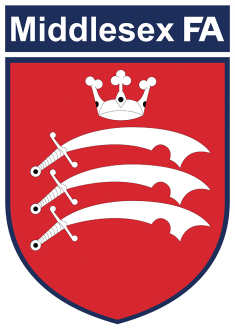 WALKING FOOTBALL FESTIVALSUNDAY 16TH SEPTEMBER 2018TEAM ENTRY FORMDATE:		Sunday 16th September 2018TIME:		14:00 – 17:00VENUE:	Middlesex FA, Rectory Park, Ruislip Road, Ealing, UB5 5FAFORMAT:	6-a-side, round robin, friendly fixturesSURFACE:	3G pitches – no metal studs or blades, no astroturf trainersCOST:		£40 per teamADDITIONAL:	Food and drink available to purchasePlease return completed forms to katie.phillipson@middlesexfa.com by Wednesday 12th September.TEAM NAME:KIT COLOUR:NUMBER OF PLAYERS:NUMBER OF TEAMS:CATEGORY:OVER 50sOVER 60sPAYMENT:CHEQUECASHPRIMARY CONTACT NAME:PRIMARY CONTACT NUMBER:PRIMARY CONTACT EMAIL: